	В целях обеспечения безопасности граждан в период проведения новогодних мероприятий АТК Гудермесского муниципального района сообщает, что в случае обнаружения  подозрительных или взрывоопасных предметов (сумки, портфели, свертки, коробки, игрушки и др.) необходимо сообщать в территориальные органы ФСБ или МВД по месту жительства:отдел МВД России по Гудермесскому району: тел.: 02отдел в Гудермесском районе    УФСБ России по ЧР: тел.: 8(8712)-62-87-06При обнаружении вышеуказанных предметов рекомендуется: не трогать, не вскрывать и не передвигать находку; зафиксировать время обнаружения находки; постараться сделать так, чтобы люди отошли как можно дальше от опасной находки; обязательно дождаться прибытия оперативно-следственной группы; помнить, что вы являетесь самым важным свидетелем.	Так же необходимо помнить, что внешний вид предмета может скрывать его настоящее назначение. В качестве камуфляжа для взрывных устройств используются обычные бытовые предметы: сумки, пакеты, свертки, коробки, игрушки и т.п.	Не предпринимать самостоятельные действия с обнаруженными подозрительными предметами, которые могут оказаться взрывными устройствами, это может привести к их взрыву, многочисленным жертвам и разрушениям.Рекомендуемые зоны эвакуации и оцепленияпри обнаружении взрывного устройстваили подозрительного предмета, который может оказаться взрывным устройством.1.Граната РГД-5………………………………не менее 50 метров2.Граната Ф-1………………………………..не менее 200 метров3.Тротиловая шашка массой 200 граммов…………….45 метров4.Тротиловая шашка массой 400 граммов…………....55  метров5.Пивная банка 0,33 литра………………………….......60 метров6.Мина МОН-50…………………………………………85 метров7.Чемодан(кейс)………………………………………..230 метров8.Дорожный чемодан…………………………………..350 метров9.Автомобиль типа «Жигули»……………………….. 460 метров10.Автомобиль типа «Волга»………………………….580 метров11.Микроавтобус……………………………………….920 метров12.Грузовая автомашина(фургон)……………………1240 метров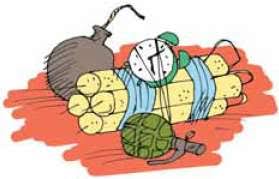 